Plastik im Wasser		02Was passiert mit dem Plastikmüll in den Gewässern? 	In der Tabelle findest du sieben Aussagen zu Plastikmüll in den Gewässern. Lies sie aufmerksam durch und schreibe deine Schätzung in die erste Spalte. * Frage deine Lehrperson, wenn du (genauer) wissen möchtest, was ein Müllstrudel ist.2. Schaue dann das Video «Plastik im Meer» an und ergänze die tatsächlichen Werte in der Spalte daneben. Vergleiche: Wo hast du gut geschätzt? Was war schwieriger?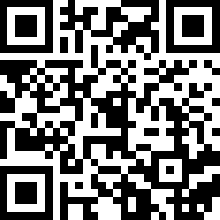 3. Was passiert mit dem Plastikmüll in den Gewässern? Schreibe zwei Dinge auf, die du nun weisst!________________________________________________________________________________________________________________________________________________________________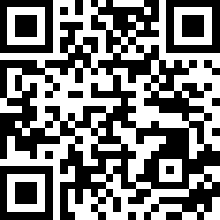 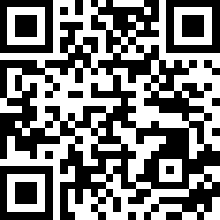 Plastik im Wasser	LÖSUNG	02Was passiert mit dem Plastikmüll in den Gewässern?	In der Tabelle findest du sieben Aussagen zu Plastikmüll in den Gewässern. Lies sie aufmerksam durch und schreibe deine Schätzung in die erste Spalte. * Frage deine Lehrperson, wenn du (genauer) wissen möchtest, was ein Müllstrudel ist.2. Schaue dann das Video «Plastik im Meer» an und ergänze die tatsächlichen Werte in der Spalte daneben. Vergleiche: Wo hast du gut geschätzt? Was war schwieriger?3. Was passiert mit dem Plastikmüll in den Gewässern?Schreibe zwei Dinge auf, die du nun weisst!15% des Plastiks werden zurück an die Strände gespült, 70% sinken auf den Meeresboden und 15% werden durch die Sonne, Wellen und Salz zu MikroplastikTiere verwechseln kleine Plastikstücke mit Essbarem, verschlucken es und sterben an Vergiftungen, inneren Verletzungen, verhungern oder verheddern sich im Plastik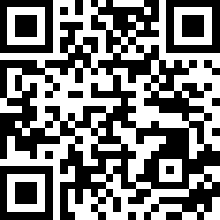 Quellen:Schlaumal – Umwelt, Mensch und Tier (2017). Plastik im Meer – Schlaumal.  Verfügbar unter: https://www.youtube.com/watch?v=uvcleXH_GF8.Abgerufen am 04.05.2021.Zasche, N. (2018). Wie lang braucht Abfall, um zu verrotten? Müll ist nicht gleich Müll.  Verfügbar unter: https://www.codecheck.info/news/Wie-lang-braucht-Abfall-um-zu-verrotten-293241. Abgerufen am 04.05.2021.AussageMeine SchätzungTatsächlicher Werta) Wie viele Jahre dauert es, bis eine PET-Flasche vollständig zersetzt ist?b) Wie viele Millionen Tonnen Plastik werden aktuell pro Jahr produziert?c) Wie viel Prozent des Plastikmülls landet in den Meeren?d) Wie viele Millionen Tonnen Plastik befinden sich aktuell in den Meeren?e) Wie viele weitere Millionen Tonnen Plastik landen jedes Jahr im Meer?f) Wie viel Prozent des Plastikmülls landet auf dem Meeresboden?g) Wie viele Müllstrudel* befinden sich in den Weltmeeren? AussageMeine SchätzungTatsächlicher Werta) Wie viele Jahre dauert es, bis eine PET-Flasche vollständig zersetzt ist?450 Jahreb) Wie viele Millionen Tonnen Plastik werden aktuell pro Jahr produziert?300 Millionen Tonnenc) Wie viel Prozent des Plastikmülls landet in den Meeren?10%d) Wie viele Millionen Tonnen Plastik befinden sich aktuell in den Meeren?140 Millionen Tonnene) Wie viele weitere Millionen Tonnen Plastik landen jedes Jahr im Meer?8 Millionen Tonnenf) Wie viel Prozent des Plastikmülls landet auf dem Meeresboden?70%g) Wie viele Müllstrudel* befinden sich in den Weltmeeren?5